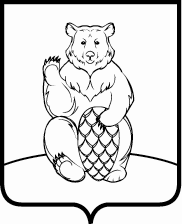 СОВЕТ ДЕПУТАТОВПОСЕЛЕНИЯ МИХАЙЛОВО-ЯРЦЕВСКОЕ В ГОРОДЕ МОСКВЕР Е Ш Е Н И Е 08 ноября 2021г.                                                                                                  №2/15О назначении публичных слушаний по проекту решения «О бюджете поселения Михайлово-Ярцевское в городе Москве на 2022 год и плановый период 2023 и 2024 годов», определении порядка учета предложений и участия граждан в его обсужденииВ соответствии со статьей 36 Бюджетного кодекса Российской Федерации, руководствуясь ст.28 Федерального закона от 06.10.2003 №131-ФЗ «Об общих принципах организации местного самоуправления в Российской Федерации», Законом города Москвы от 06.11.2002 №56 «Об организации местного самоуправления в городе Москве», решением Совета депутатов поселения Михайлово-Ярцевское от 15.09.2016 №1/14 «Об утверждении Положения о бюджетном процессе в поселении Михайлово-Ярцевское в городе Москве», Уставом поселения Михайлово-Ярцевское, Совет депутатов поселения Михайлово-ЯрцевскоеРЕШИЛ:1. Назначить и провести публичные слушания по проекту решения «О бюджете поселения Михайлово-Ярцевское в городе Москве на 2022 год и плановый период 2023 и 2024 годов» 29 ноября 2021 года в 10.00 часов по адресу: г.Москва, поселение Михайлово-Ярцевское, п.Шишкин Лес, стр.41, 3 этаж (Администрация поселения Михайлово-Ярцевское).2. Для организации и проведения публичных слушаний создать рабочую группу по проведению публичных слушаний по проекту бюджета (далее – рабочая группа) в составе: Руководитель рабочей группы:- глава поселения                                                           – Загорский Г.К.Заместитель рабочей группы:- глава администрации поселения                                – Тимохина О.Ю.Члены рабочей группы:- первый заместитель главы администрации               –  Войтешонок Л.Ю.- заместитель главы администрации                            – Токарева С.А.- заместитель главы администрации                            –  Попов С.Л.- начальник отдела правового и кадрового обеспечения                                               -  Дорофеева В.А.Секретарь:- начальник отдела по организационным   и социальным вопросам                                                       – Андрюшина И.А.3. Поручить рабочей группе в целях информирования о проведении публичных слушаний по проекту решения Совета депутатов поселения Михайлово-Ярцевское «О бюджете поселения Михайлово-Ярцевское в городе Москве на 2022 год и плановый период 2023 и 2024 годов» граждан, представителей организаций и предприятий, иных заинтересованных лиц опубликовать настоящее решение и проект решения Совета депутатов поселения Михайлово-Ярцевское «О бюджете поселения Михайлово-Ярцевское в городе Москве на 2022 год и плановый период 2023 и 2024 годов» в бюллетене «Московский муниципальный вестник» и разместить на официальном сайте администрации поселения Михайлово-Ярцевское в информационно-телекоммуникационной сети «Интернет».4. Утвердить Порядок учета предложений граждан по проекту решения Совета депутатов поселения Михайлово-Ярцевское «О бюджете поселения Михайлово-Ярцевское в городе Москве на 2022 год и плановый период 2023 и 2024 годов» (Приложение).5. Установить, что заинтересованные лица в срок до 23 ноября 2021г. включительно, в рабочие дни с 09.00 часов до 16.00 часов включительно, вправе ознакомиться с проектом решения «О бюджете поселения Михайлово-Ярцевское в городе Москве на 2022 год и плановый период 2023 и 2024 годов» по адресу: г.Москва, поселение Михайлово-Ярцевское п.Шишкин Лес, стр.41, 1 этаж (администрация поселения Михайлово-Ярцевское). 6. Определить, что все предложения по проекту решения Совета депутатов поселения Михайлово-Ярцевское «О бюджете поселения Михайлово-Ярцевское в городе Москве на 2022 год и плановый период 2023 и 2024 годов» принимаются в рабочие дни в письменном виде до 16 часов 23 ноября 2021г. Советом депутатов поселения Михайлово-Ярцевское по адресу: г.Москва, поселение Михайлово-Ярцевское, п.Шишкин Лес, стр.41, 1 этаж (администрация поселения Михайлово-Ярцевское).Телефон: 8 (495) 850-59-62, факс: 8 (495) 850-59-68Адрес электронной почты: shishkinadmprnmo@mail.ru (с пометкой «предложение по проекту решения «О бюджете поселения Михайлово-Ярцевское на 2022 год и плановый период 2023 и 2024 годов»)7. Установить, что в соответствии с Федеральным законом от 06.10.2003 №131-ФЗ «Об общих принципах организации местного самоуправления в Российской Федерации» с момента опубликования настоящего решения граждане, представители предприятий и организаций, иные заинтересованные лица являются надлежаще проинформированными о проведении публичных слушаний и вопросе, вынесенном на публичные слушания.8. Опубликовать настоящее решение в бюллетене «Московский муниципальный вестник» и разместить на официальном сайте администрации поселения Михайлово-Ярцевское в информационно-телекоммуникационной сети «Интернет».9. Решение вступает в силу со дня его официального опубликования.10. Контроль за исполнением настоящего решения возложить на Главу поселения Михайлово-Ярцевское Г.К. Загорского.Глава поселения                                                                                Г.К. ЗагорскийПорядокучета предложений граждан по проекту решения Совета депутатов поселения Михайлово-Ярцевское «О бюджете поселения Михайлово-Ярцевское в городе Москве на 2022 год и плановый период 2023 и 2024 годов»1. Настоящий Порядок разработан в целях учета предложений граждан, проживающих на территории поселения Михайлово-Ярцевское в городе Москве (далее – граждане), по проекту решения Совета депутатов поселения Михайлово-Ярцевское (далее – Совет депутатов) «О бюджете поселения Михайлово-Ярцевское в городе Москве на 2022 год и плановый период 2023 и 2024 годов» (далее – проект решения). 2. Предложения граждан по проекту решения (далее – предложения) носят рекомендательный характер.	3. Гражданин, группа граждан могут вносить в Совет депутатов предложения в течение 15 календарных дней со дня официального размещения на официальном сайте администрации поселения Михайлово-Ярцевское в информационно-телекоммуникационной сети «Интернет».4. Предложения могут направляться посредством почтовой связи, факса, электронной почты, а также представляться лично по адресу, определенному в соответствии с пунктом 6 настоящего Порядка. Гражданин в предложении должен указать свои фамилию, имя, отчество (последнее – при наличии), номер контактного телефона, группа граждан в предложении указывает фамилии, имена, отчества всех ее членов и номер контактного телефона одного из членов группы граждан.5. Граждане также могут вносить предложения при обсуждении проекта решения на публичных слушаниях, проведение которых осуществляется в соответствии с порядком организации и проведения публичных слушаний, установленным Советом депутатов.6. Место (адрес), дата начала, дата и время окончания внесения предложений по проекту решения, номер факса, адрес электронной почты, фамилия, имя, отчество и номер телефона контактного лица, иная необходимая информация определяются Советом депутатов при принятии решения о назначении публичных слушаний по проекту решения о бюджете. 7. Для обобщения и анализа предложений решением Совета депутатов создается рабочая группа и определяется его персональный состав.7.1. Заседание рабочей группы ведет руководитель рабочей группы и считается правомочным, если на нем присутствует не менее половины от общего числа членов рабочей группы.7.2. Решения рабочей группы принимаются простым большинством голосов присутствующих на заседании членов рабочей группы и оформляются протоколом, который подписывается членами рабочей группы, присутствующими на заседании. 8. В течение 3 дней после дня окончания внесения предложений рабочая группа готовит информацию по поступившим предложениям (при наличии) и направляет ее вместе с протоколом рабочей группы всем депутатам Совета депутатов. Такая информация должна содержать сведения о соответствии (несоответствии) предложений Конституции Российской Федерации, федеральным конституционным законам, федеральным законам и иным нормативным правовым актам Российской Федерации, законам и иным нормативным правовым актам города Москвы, уставу поселения Михайлово-Ярцевское.9. При принятии Советом депутатов решения об учете предложения в проект правового акта вносятся соответствующие поправки. 10. Информация о результатах рассмотрения Советом депутатов поступивших предложений подлежит опубликованию, в порядке, установленном Уставом поселения Михайлово-Ярцевское для официального опубликования муниципальных правовых актов, а также размещению на официальном сайте администрации поселения Михайлово-Ярцевское в информационно-телекоммуникационной сети «Интернет» не позднее 10 дней со дня проведения заседания Совета депутатов.